Uitgebreide versie Voorgenomen activiteiten Hier kan je zien welke activiteiten de lokale dienstencentra  aanbieden.Hier vind je de beleidsnota “leeftijdsvriendelijk Gent 2020-2025”. Deze beleidsnota behelst de uitdagingen die het Departement Ouderenzorg (waar de lokale dienstencentra onder vallen) in deze legislatuur wil aangaan.Hier kan je de algemene activiteiten van de Stad Gent raadplegen.De organisatiestructuurDe lokale dienstencentra vallen onder de bevoegdheid van het Departement Ouderenzorg.
De 11 bestaande lokale dienstencentra (en het toekomstige 12e) worden aangestuurd door een directeur.

Elk lokaal dienstencentrum wordt geleid door een centrumleider. De namen van de 11 centrumleiders vind je onder punt 3.
In elk ldc zijn volgende functies aanwezig:centrumleiderAdministratief medewerkers (incl. planners)ServicemedewerkersErgotherapeutMaatschappelijk werker Verzorgenden buurtgerichte werking (incl buurtzorger)AntennemedewerkerAlle functiebeschrijvingen zijn beschikbaar in het kwaliteitshandboek. Deze zijn op te vragen via de centrumleider van het lokaal dienstencentrum.Het Departement Ouderenzorg op haar beurt maakt deel uit van de stad Gent. Hier vind je de manier waarop het stadsbestuur en de diensten georganiseerd zijn: Organigram Samenstelling raad, college/vast bureau en BCSDBevoegdheidsverdeling burgemeester en schepenen Deontologische code voor de politiciRPR en deontologische code voor het personeel De feitelijke leiding van de lokale dienstencentraDe huidige centrumleiders:Ldc De mantel: An LameireLdc De Knoop: Ann Van HyfteLdc De Horizon: Stefaan CoppietersLdc Speltincx: Sven ClaeysLdc Wibier: Wouter De BeufLdc De Thuishaven: Stephan CallebautLdc De Boei: Thomas Van RoyLdc De Waterspiegel: Anuschka PhilipsLdc De Vlaschaard: Anne-Marie KlompLdc Ten Hove: Maureen BauwensLdc De Regenboog: Michiel LauwaertLdc Oostakker: bouw moet nog starten Overkoepelend worden de ldc aangestuurd door de directeur, Bert Seys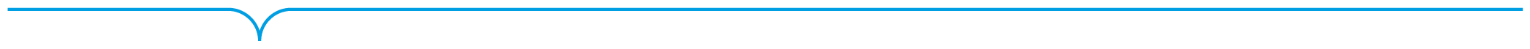 